COPEFCCity of Phoenix Employees for Christ	copefc.orgMembership Application & Renewal for 2019 - 20Membership is effective through July 1, 2020 upon receipt of this form. Membership in the City of Phoenix Employees for Christ is voluntary. The cost of membership may be reimbursable from the City using your employee development or management development funds. The dollar amount of funds that the City will reimburse you is based upon your employment classification.PILLAR MEMBER:	$75CORNERSTONE MEMBER:	$30FOUNDATION MEMBER:	$10Membership for employees with access to reimbursement consistent with supervisory and professional classifications.Membership for employees with access to reimbursement consistent with other classifications.Membership for employees without access to city funds for memberships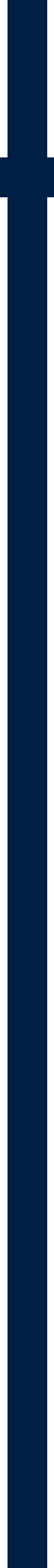 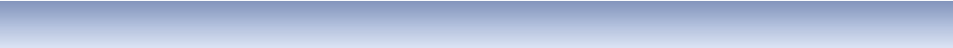 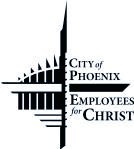 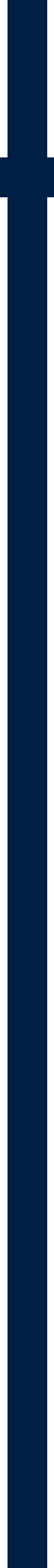 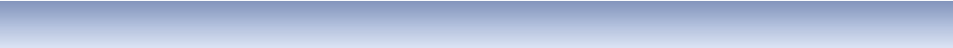 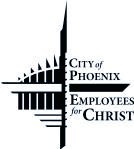 †††††††, EACH MEMBERSHIP CATEGORY HAS EQUAL RIGHTS AND PRIVILEGES, †††††††Payment instructions:If you are eligible for Management Development Funds: [Reimbursement using Management Development Funds may not be approved by Finance.] Please submit a Payment Control Document (PCD) for the appropriate amount, along with this completed form, directly to the Finance Department, Accounts Payable for payment. Also send a copy of this completed form to the City of Phoenix Employees for Christ Membership Coordinator.If you are eligible for Employee Development Funds: Please complete this form and an Employee Development Request for Reimbursement form and send to the City of Phoenix Employees for Christ Membership Coordinator.If you are not eligible for Employee Development or Management Development Funds: Please complete and submit this form along with a check or money order for the appropriate amount to the City of Phoenix Employees for Christ Membership Coordinator.If you are not able to pay for membership, please submit this form and a request for a fee waiver.  
Scan and Return all forms to: www.copefc@phoenix.gov   ORGabriel Nuñez
Phoenix Municipal Court
4th Floor Courtroom Ops.
gabriel.nunez@phoenix.gov
(602) 534-1155
Name:   New MembershipRenewalPosition/Title:  New MembershipRenewalDepartment:  E-mail:  Division/Section: Phone: